13.02.07 – Электроснабжение промышленных предприятийДисциплина/ПИМ: Основы философииКоличество заданий в тесте: 25Время, отведенное для выполнения заданий теста: 70 мин.Группа: ЭПП-20/9сДата начала тестирования: 13.12.2021Дата окончания тестирования: 13.12.2021*Красным цветом выделены позиции, по которым обнаружена подозрительная активность студента. Подробную информацию можно узнать в разделе «Рейтинг-листы». Для этого необходимо щелкнуть мышью по пиктограмме  и в открывшейся таблице нажать на цифру в ячейке, выделенной красным цветом.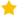 N п/пФИО студентаКол-во заданий, на которые даны ответыКол-во правильно выполненных заданийПроцент правильно выполненных заданийПроцент правильно выполненных заданий1Агаева Арзу25 из 251576%76%2Васильев Рустам25 из 251262%62%3Емелин Артём25 из 251480%80%4Кабиров Виталий25 из 251780%80%5Макарчев Владимир25 из 251272%72%6Метясов Георгий25 из 25834%34%7Николаев Борис25 из 251480%80%8Николаев Иван25 из 251156%56%9Путинцева Ксения25 из 251582%82%10Тихонов Андрей25 из 251466%66%СреднееСреднее69%69%69%